Eğitim Amaçlı,Kültürel ve Teknik Geziler İçin İstenen BelgelerDanışman ve Başkan İmzalı Talep DilekçesiAraç Hareket ÇizelgesiGezi İçin Katılımcıların Islak İmzalı Liste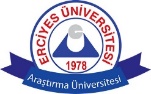 T.C.ERCİYES ÜNİVERSİTESİÖğrenci Faaliyetleri Komisyon Başkanlığına        …………………….Kulübü/ Topluluğu’nun …………tarih / tarihleri arasında                Prof, Dr. , Doç. Dr. , Öğrt. Gör, ya da Arş. Gör, vs. ünvanları ile (hoca ismi yazılacak)……….’nın dersi kapsamında  gerçekleştirmek istediğimiz “ ………………….” konulu teknik / gezi için kulüp üyesi öğrencilerin ulaşımlarını sağlamak üzere (……..) kişilik araç tahsisi talep ediyoruz.                                                                         …../…./ 20….          Gereğinin yapılmasını arz ederim.Kulüp /Topluluk Başkanı                                         DanışmanAdı        :                                                                     Adı      :Soyadı  :                                                                     Soyadı  :                                                                              Görev Yeri:İmza     :                                                                     İmza     :Not . (Dilekçeler bilgisayar ortamında oluşturulmalı örnek dilekçedir)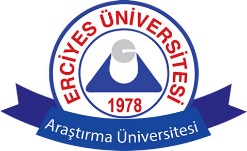 T.C.ERCİYES ÜNİVERSİTESİÖğrenci Faaliyetleri Komisyon BaşkanlığınaKulüp/ToplulukAraç Görevlendirme FormuKulüp Adı                               :   ……………………………………………………………………………………………………..Aracın Hareket Tarihi          :   ……………………………………………………………………………………………………..	Aracın Hareket Saati           :   ………………………………………………………………………………………………………Aracın Hareket Yeri             :   ………………………………………………………………………………………………………….   Kulüp Başkanı                                                                                                  Danışman  Adı Soyadı :                                                                                                       Adı Soyadı :  İmza :                                                                                                                             İmza:                                                                                                                                Görev Yeri:  İletişim  No :                                                                                                      İletişim No :      Kulüp/ Topluluk Başkanı                                                                                 Danışman             Adı Soyadı                                                                                                  Adı Soyadı                         İmza                                                                                                                İmza                                                                             T.C.ERCİYES ÜNİVERSİTESİÖğrenci Faaliyetleri Komisyon Başkanlığına(Eğitim Amaçlı, Kültürel ve Teknik Gezi Etkinliğine Katılımcı Listesidir)Üye olduğum ………………………………………………kulüp / topluluğun düzenleyeceği ………………………………faaliyete danışman  hoca nezaretinde  kendi isteği  ile katılan öğrencilerin listesi aşağıda verilmiş olup, faaliyet göstermiş olduğum etkinlik esnasında olabilecek kazalar konusunda bilgi sahibiyim. Herhangi bir kaza durumunda üniversiteden hiçbir hak talebinde bulunmayıp dava yoluna müracaat etmeyeceğimi kabul ve taahhüt ederim.                                                                                     …./…./20……                                                                                                                                                           S.NoAdı SoyadıFakültesiBölümüÖğrenci Noİmza12345678910111213141516171879202122232425262728293031323232353637383940